         ҠАРАР                                                                      РЕШЕНИЕ27 февраль 2024 й.                              № 95                           27 февраля 2024 г.О результатах деятельности Совета   сельского поселения Улу-Телякский сельсовет муниципального района Иглинский район Республики Башкортостан  в 2023 годуЗаслушав информацию главы сельского поселения Улу-Телякский сельсовет муниципального района Иглинский район Республики Башкортостан Р.Р.Чингизова о результатах деятельности Совета  сельского поселения Улу-Телякский сельсовет муниципального района Иглинский район Республики Башкортостан в 2023 году, в целях закрепления достигнутых в 2023 году положительных результатов и организации мер по дальнейшему укреплению социально-экономической сферы района, укрепления парламентаризма и демократии, Совет сельского поселения Улу-Телякский сельсовет муниципального района Иглинский район Республики Башкортостан р е ш и л:Отчет о деятельности Совета  сельского поселения Улу-Телякский сельсовет муниципального района Иглинский район Республики Башкортостан в 2023 году принять к сведению.Направить усилия Совета сельского поселения   и его главы на:- обеспечение реализации положений Федерального закона №131-ФЗ «Об общих принципах организации местного самоуправления в Российской Федерации»;- объединение усилий депутатского корпуса на успешное выполнение основных мероприятий, определенных в плане работы на текущий год;- совершенствование системы контроля за исполнением решений Совета, постановлений и распоряжений главы сельского  поселения;- организацию тесного взаимодействия с Администрацией сельского поселения, ее структурными подразделениями   в ходе реализации основных показателей социально-экономического развития на предстоящие годы; - дальнейшее совершенствование участия депутатского корпуса в нормотворческой практике, при организации встреч и приемов избирателей, рассмотрении обращений граждан;- расширение границ открытости информации о деятельности органов сельского  поселения и доступности к ней.Контроль за исполнением настоящего решения возложить на постоянные комиссии Совета сельского  поселения Улу-Телякский сельсовет муниципального района Иглинский район Республики Башкортостан.Глава сельского  поселения							           Р.Р.ЧингизовИнформация главы сельского поселенияР.Р. Чингизовао деятельности Совета   поселения Улу-Телякский сельсовет муниципального районаИглинский район Республики Башкортостан в 2023 годуУважаемые депутаты и приглашенные!В соответствии с законодательством и Уставом сельского  поселения Улу-Телякский сельсовет муниципального района ежегодные отчеты Совета и Администрации сельского  поселения о результатах работы являются показателем открытости и прозрачности деятельности органов представительной и исполнительной власти, элементом осуществления постоянной и качественной связи между гражданами и органами власти. Данные отчеты формируют представление о единстве целей и механизмах принятия решений, способствующих развитию и укреплению социально-экономического положения района.Сегодня мы подводим итоги деятельности депутатов Совета сельского  поселения Улу-Телякский сельсовет муниципального района за минувший год.Свою работу Совет вел в соответствии с Конституцией Российской Федерации и Конституцией Республики Башкортостан, а также в соответствии с Федеральным законом №131 «Об общих принципах организации местного самоуправления в Российской Федерации». В сентябре 2023 года прошли выборы депутатского корпуса  сельского поселения. В его составе 10 депутатов, очень активные, энергичные. Депутатский корпус обновлен на 50%, имеющих высшее образование 6 депутатов, руководителей предприятий, учреждений и  других организаций 5 депутатов.В 2023 году Совет осуществлял свою деятельность в составе десяти депутатов в соответствии с планом работы в тесном и конструктивном сотрудничестве с Администрацией сельского  поселения и ее структурными подразделениями. Уважаемые присутствующие!Важнейшими направлениями в работе Совета были и остаются вопросы эффективного и качественного нормотворчества на муниципальном уровне, обеспечение их согласованности с федеральным и республиканским законодательством.Хотелось бы остановиться на основных вопросах, которые были решены депутатским корпусом в рамках нормотворческой деятельности за отчетный период.Инициатором внесения большинства проектов решений выступил глава сельского  поселения. В заседаниях Совета принимали активное участие глава сельского  поселения, специалисты администрации, руководители хозяйств, представители общественности. В 2023 году депутатский корпус собирался для решения вопросов местного значения 15 раз, переносов заседаний из-за отсутствия кворума не было. Средняя явка на заседаниях Совета составила 85,33 %.В течение года депутатами рассмотрено и утверждено 150 решений, за исключением решений о повестке дня, рабочих органах заседания и по процедурным вопросам, всего 87 решений, из них 24 решений – нормативно-правового характера, проекты которых предварительно направлялись на экспертизу в прокуратуру района, 7 решений о внесении изменений и дополнений в ранее утвержденные решения, заключены 2 соглашения о перераспределении полномочий между районом и сельским  поселением, ежеквартально обсуждался ход исполнения бюджета, был утвержден отчет о его исполнении.В декабре 2023 года утвержден главный финансовый документ сельского поселения – решение о бюджете  сельского  поселения Улу-Телякский сельсовет муниципального района Иглинский район на 2024 год и на плановый период 2025 и 2026 годов.Для качественного и эффективного решения вопросов местного значения в 2023 году Советом  сельского  поселения Улу-Телякский сельсовет муниципального района было принято 3  решения по уточнению плана доходов и расходов бюджета сельского поселения Улу-Телякскийсельсовет муниципального района Иглинский район Республики Башкортостан.На реализацию полномочий в сфере жилищно-коммунального хозяйства, а также благоустройства территорий сельских поселений выделено 3 миллиона 612 тысяч  рублей, что составляет 1/4 часть от общей суммы выделенных денежных средств. Данные средства были направлены на благоустройство территории сельского поселения сельского поселения,   ликвидацию свалок, приобретение контейнеров ТКО, подготовку объектов коммунального хозяйства к работе.	Объем межбюджетных трансфертов, необходимых для осуществления переданных Поселению полномочий по вопросу дорожной деятельности, в 2023 году  составил 1050000,00    рублей.  	Ежегодно сельское поселение принимает  участие в программе ППМИ. Вопрос об участии и о количественном  составе  инициативной группы для реализации проекта  Программы поддержки местных инициатив (ППМИ) в сельском поселении Улу-Телякский сельсовет муниципального района Иглинский район Республики Башкортостан в 2023 году также решался  депутатами Совета  сельского  поселения.В целях создания условий для организации досуга и обеспечения жителей сельского поселения услугами организаций культуры в 2023 году выделено   денежных средств в сумме 177 тыс. рублей. Данные средства направлены на проведение культурно-массовых мероприятий.Одной из главных задач, как и прежде, стало поддержание сбалансированности бюджета и разумной политики эффективности использования бюджетных средств.	В целях единообразной политики распоряжения муниципальным имуществом и эффективного его использования, вовлечения объектов недвижимого имущества в налоговой оборот, депутатами утвержден Прогнозный план (программа) приватизации муниципального имущества на 2024-2026 годы, внесены изменения в решение Совета «Об установлении земельного налога на территории сельского поселения Улу-Телякский сельсовет муниципального района Иглинский район Республики Башкортостан» за землю. Решались Советом и вопросы экономического развития сельского поселения, в частности утвержден прогноз социально-экономического развития муниципального района Иглинский район на 2024-2026 годы и оценка за 2023 год.В соответствии с требованиями законодательства  в 2023 году  вносились  изменения  в Устав сельского поселения  Улу-Телякский  сельсовет муниципального района Иглинский район Республики Башкортостан.В рамках реализации закона Республики Башкортостан о старостах сельских населенных пунктов, в  связи  с окончанием срока полномочий старост, Советом сельского  поселения был утвержден график проведения сходов граждан по выдвижению старост населенных пунктов д.Казаяк-Кутуш и д. Кировский. После их выдвижения на сходах граждан, Совет  сельского  поселения утвердил назначение старост на  новый 4-х годичный  срок.Также приняты некоторые решения в рамках исполнения требований законодательства о противодействии коррупции.За отчетный период Советом проведены публичные слушания по 5 проектам муниципальных нормативных правовых актов.В целях оперативного, объективного и свободного распространения информации деятельность Совета регулярно освещалась на официальном сайте органов местного самоуправления сельского поселения и в соц. сетях.Велась тесная работа с Государственным комитетом Республики Башкортостан по делам юстиции. Принимаемые Советом нормативные правовые акты систематизировались и своевременно направлялись в Комитет для включения в федеральный регистр. Таким образом, в федеральном регистре зарегистрировано 24 нормативных правовых актов, принятых Советом.В ходе реализации антикоррупционной политики органами местного самоуправления совместно с прокуратурой района была организована работа по проведению антикоррупционной экспертизы проектов нормативно-правовых актов.Подводя в целом итоги по нормотворческой деятельности, считаю необходимым, в целях устранения коллизий, противоречий, пробелов в муниципальных нормативных правовых актах, обратить внимание служб Администрации сельского  поселения на необходимость своевременного проведения мониторинга муниципальных правовых актов на предмет соответствия действующему федеральному и региональному законодательству.Уважаемые присутствующие!  Особо важное значение в работе Совета имеют постоянные депутатские комиссии, которые изучают и дают заключения на отдельные вопросы, вносимые на рассмотрение Совета, принимают собственные решения по вопросам своей компетенции. Благодаря тщательной работе председателей комиссий обеспечивалась продуманная подготовка проектов нормативных правовых актов, их детальное обсуждение и, как следствие, принятие Советом взвешенных решений.За отчетный период было проведено 30 заседаний постоянных и рабочих комиссий, принято 78 решений. Наибольшая нагрузка, как обычно, пришлась на депутатов Комиссии по бюджету, налогам, вопросам  муниципальной собственности.Хочу выразить коллегам-депутатам огромную благодарность за профессиональный подход к рассмотрению проектов решений.Уважаемые присутствующие!Организационная работа Совета сельского поселения осуществляется специалистами администрации. Специалисты администрации сельского поселения, соблюдая установленные процедуры, ведут работу по подготовке и проведению мероприятий, осуществляют  документирование, контроль, взаимодействие с районными органами, ведут текущую работу, связанную с обеспечением деятельности представительного органа сельского поселения, его председателя и постоянных комиссий, оказывают правовую, методическую и консультативную помощи депутатам Совета  сельского поселения. Проводится большая работа в оказании помощи при составлении депутатами  Совета   сельского поселения справок о доходах, расходах, имуществе и обязательствах имущественного характера. Уважаемые присутствующие!Хочу коротко остановиться на работе депутатов в своих избирательных округах. В общем-то большинство депутатов живут и работают среди того населения, которое их избрало. Поэтому вся их деятельность – и производственная, и депутатская – на виду у избирателей. Можно сказать, что связь с избирателями у наших депутатов не теряется.Почти два года продолжается специальная военная операция. Депутатский корпус принимает активное участие по сбору средств для оказания гуманитарной помощи участникам специальной военной операции, отправке гуманитарного груза и оказанию помощи семьям мобилизованных.Хочу выразить коллегам большую благодарность за помощь! Спасибо за все, что вы делаете.Подводя итоги деятельности за 2023 год, на основании представленной в настоящем отчете информации, можно с уверенностью сказать, что Совет сельского  поселения в течение прошедшего года успешно реализовывал полномочия, возложенные законодательством на представительный орган местного самоуправления сельского  поселения.Хочу поблагодарить депутатов и сотрудников администрации сельского поселения за профессионализм, добросовестный труд, за понимание и поддержку.Уважаемые депутаты!Впереди у нас – год напряженной работы.Предстоящие в марте трехдневные выборы Президента Российской Федерации имеют историческое значение –они определяют путь и вектор развития России "в крутое время титанических изменений для всего человечества". От этих выборов зависит успешность российского ответа на главные вызовы времени. И на каждом из нас лежит колоссальная ответственность за будущее нашей страны и нашего народа.В сентябре предстоят выборы Главы Республики Башкортостан, выборы депутатов Совета муниципального района 6 созыва. Перед органами местного самоуправления стоит масштабная задача по подготовке и проведению выборов.Уважаемые депутаты!С сентября 2023 года начался  срок ваших полномочий. Депутатами предыдущего 28 созыва за 4 года сделано немало. Вам    в предстоящем нужно максимально сконцентрироваться на решении приоритетных задач. Поэтому, обращаясь к своим коллегам по депутатскому корпусу, прошу не забывать о том, что наша с Вами повседневная деятельность должна строиться во благо населения сельского поселения. Наша общая первоочередная задача – сделать все от нас зависящее для его процветания и создания лучших условий для жизни наших избирателей.Спасибо за внимание!Глава сельского поселенияУлу-Телякский сельсовет МР Иглинский район РБ:						                           Р.Р.ЧингизовБАШҠОРТОСТАН РЕСПУБЛИКАҺЫИГЛИН РАЙОНЫ
МУНИЦИПАЛЬ РАЙОНЫНЫҢ 
ОЛО ТЕЛӘК АУЫЛ СОВЕТЫАУЫЛ  БИЛӘМӘҺЕ  СОВЕТЫ (БАШКОРТОСТАН РЕСПУБЛИКАҺЫИГЛИН РАЙОНЫОЛО  ТЕЛӘК АУЫЛ СОВЕТЫ)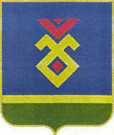 СОВЕТ СЕЛЬСКОГО ПОСЕЛЕНИЯУЛУ-ТЕЛЯКСКИЙ СЕЛЬСОВЕТ   МУНИЦИПАЛЬНОГО РАЙОНА ИГЛИНСКИЙ РАЙОН
РЕСПУБЛИКИ  БАШКОРТОСТАН(УЛУ-ТЕЛЯКСКИЙ СЕЛЬСОВЕТ   ИГЛИНСКОГО РАЙОНАРЕСПУБЛИКИ  БАШКОРТОСТАН